WAARSCHUWINGSADRESSENnaam bewoner: ………………………..………..…… telefoon mobiel	.……….………………..naam bewoner: ………………………..………..…… telefoon mobiel	.……….………………..in dit huis wonen totaal ……..  volwassenen en ……..  kinderendieren in huis:	.………………………………….……….…………………………………………………..plaats waar de medicijnen liggen:	…………………………….……………………………………1e waarschuwingsadres:naam:  ……………………………………………………………………   relatie:	.……….………………telefoon:   vast: ……………………………..…….. mobiel:	………………………………………….2e waarschuwingsadres:naam:  ……………………………………………………………………   relatie:	……….………………telefoon:   vast: …………………………..……….. mobiel:	………………………………………….3e waarschuwingsadres:naam:  ……………………………………………………………………   relatie:	……………….………telefoon:   vast: …………………………..……….. mobiel:	………………………………………….Huisarts: …………..……………………….…………….….. telefoon:	.………………………………Dokterspost: (avond, nacht, weekend, feestdag)… telefoon:  0900-123 2024 ………………………………………………………………….…….... telefoon:	.…………………………………………………………………………………………….…….... telefoon: 	.…………………………………………………………………………………………….…….... telefoon: 	.………………………………Brandweer  Politie  Ambulance:  112	…………………..  Politie  géén spoed:  0900 - 8844   Meld misdaad anoniem:	0800 - 7000Gaslek?  0800 - 9009  uw postcode: …………….………… huisnummer …………open ramen en deuren,  draai hoofdkraan dichtNiet roken, gebruik géén lichtschakelaars, doof open haard of kachelGas- en CV installateur: …………………………………..…	telefoon:	………………………….Elektra installateur: ……………………………………………	telefoon:	………………………….Rioolontstopping………  ………………………………………	telefoon:	………………………….……………………………………………………………………………	telefoon:	………………………….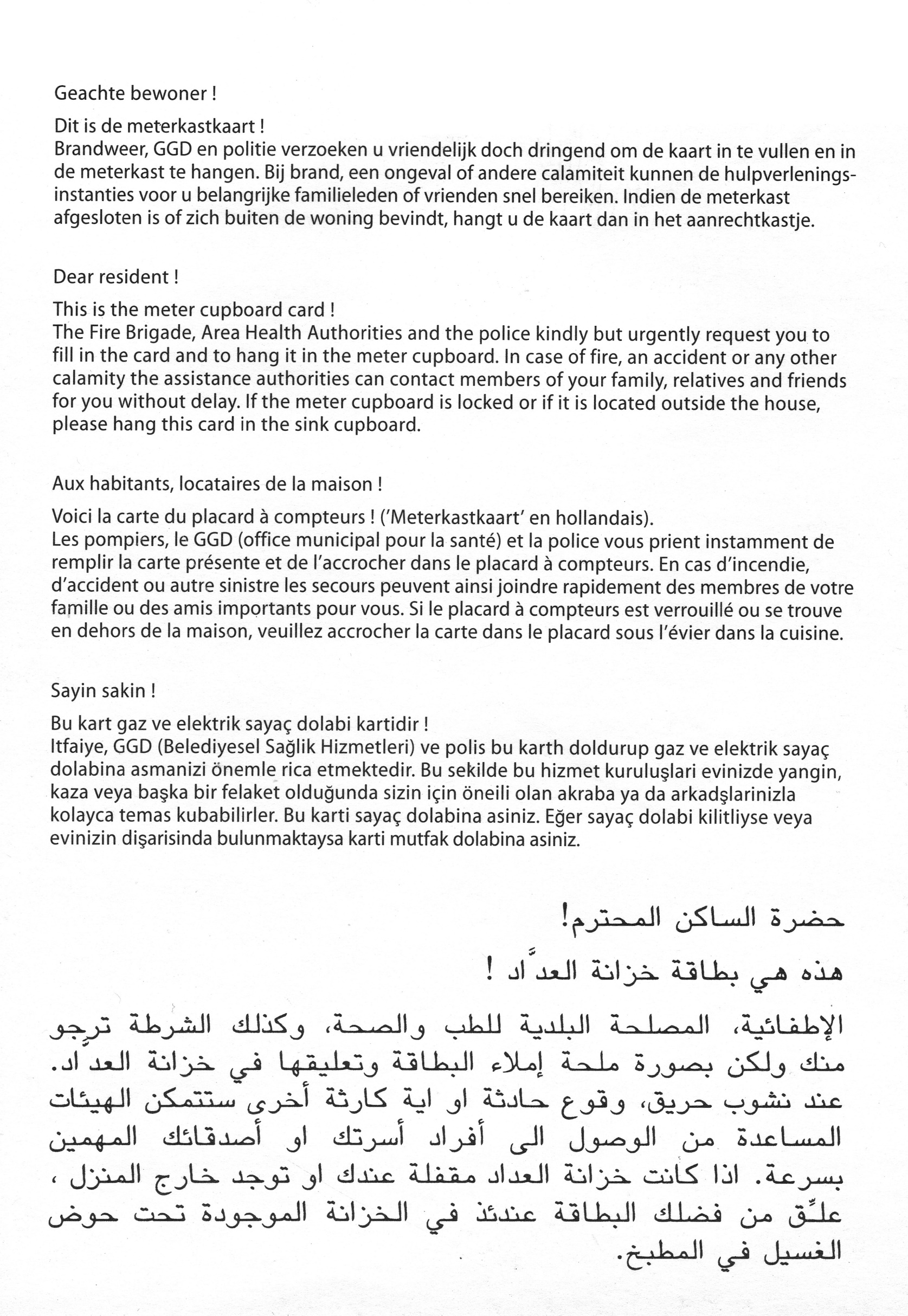 